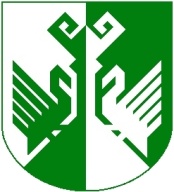 от 03 декабря 2021 года № 553О внесении изменений в постановление от 02.11.2021 года № 504 «О подготовке и реализации бюджетных инвестиций в объект «Реконструкция очистных сооружений канализации производительностью 1500 куб.м/сут пгт. Сернур Сернурского района Республики Марий Эл»В целях реализации государственной программы Республики Марий Эл «Обеспечение доступным и комфортным жильем и коммунальными услугами граждан Российской Федерации», утвержденную постановлением Правительства Российской Федерации от 30 декабря 2017 года № 1710, муниципальной программы «Развитие жилищно-коммунального и дорожного хозяйства муниципального образования "Сернурский муниципальный район на 2018-2025 годы», утвержденную постановлением администрации Сернурского муниципального района от 12.01.2018 года № 08/1 (с изменениями от 03 июля 2020 года № 229) администрация Сернурского муниципального района п о с т а н о в л я е т:Пункт 4 изложить в новой редакции:Установить предполагаемую (предельную) сметную стоимость объекта «Реконструкция очистных сооружений канализации производительностью 1500 куб.м/сут пгт. Сернур Сернурского района Республики Марий Эл» в объеме 862172,33 тыс. рублей, в том числе:- за счет средств местного бюджета – 862172,33 тыс. рублей.2. Настоящее постановление обнародовать на информационном стенде администрации Сернурского муниципального района в установленном порядке и разместить в информационно-телекоммуникационной сети «Интернет» на официальном сайте администрации Сернурского муниципального района.3. Контроль за исполнением настоящего постановления оставляю за собой.И.о. главы администрации      Сернурского муниципального района                                                         Т.М. ВолковаИванов К.С,(883633)9-71-42СОГЛАСОВАНО:Заместитель руководителя отдела организационно-правовой работы и кадров администрации Сернурского муниципального района                                       		Е.Г. Смоленцева    	03.12.2021 г.ШЕРНУРМУНИЦИПАЛЬНЫЙ  РАЙОНЫНАДМИНИСТРАЦИЙЖЕАДМИНИСТРАЦИЯ СЕРНУРСКОГО МУНИЦИПАЛЬНОГО РАЙОНАПУНЧАЛПОСТАНОВЛЕНИЕ